OBJETIVO: Apoyar a personas naturales y personas jurídicas en el desarrollo de proyectos con base tecnológica e innovadora para la reactivación económica del país, alineados con los sectores prioritarios establecidos en el Plan Estratégico Nacional de Ciencia, Tecnología e Innovación (PENCYT) 2019-2024.  Se busca financiar proyectos que tengan un potencial de crecimiento a nivel nacional e internacional y puedan generar un impacto económico, social o ambiental en el país.DEFINICIÓN DE INNOVACIÓN: Introducción de un nuevo, o significativamente mejorado, producto, proceso o servicio para el aumento de la productividad.  La innovación puede ser a nivel nacional o internacional.CAPITAL SEMILLA: Financiamiento para emprendimientos en su segunda fase.  En esta, ya existe un equipo de trabajo definido y dedicado al emprendimiento, así como un producto mínimo viable que ya puede ofrecerse a los clientes para su validación.  Esta fase, los emprendedores se dedican al desarrollo del producto, el proceso de testeo y la relación con el mercado.BASE TECNOLÓGICA: Proyectos concebidos por la utilización del conocimiento científico, tecnológico y con un alto nivel de innovación para la creación de nuevos productos, procesos o servicios.APORTE NO REEMBOLSABLE: El monto máximo del aporte no reembolsable que otorgará SENACYT es hasta del 100% del costo total de la propuesta y es obligatorio incorporar un mentor que cumpla con alguno de los siguientes perfiles:Con perfil académico de profesor universitario con grado de maestría. Empresario del sector en el que se desarrolla la propuesta y que cuente con al menos 10 años de experiencia comprobada en cargos de gerencia o similar.Investigador con grado de doctorado. Proceso de incubación (incubadora/aceleradora.Nota: Todos los campos son obligatoriosNOMBRE, FECHA Y FIRMA DEL POSTULANTEREQUISITO PARA POSTULAR EN LA CATEGORIA DE CAPITAL SEMILLA(Máximo 10 páginas. Fuente Arial tamaño 11 pt. Espacio sencillo)Requisito: Los proyectos de la Categoría Capital Semilla deben tener como mínimo, un plan de negocios formulado y un prototipo o Producto Mínimo Viable.A. DESCRIPCIÓN GENERAL DEL PROYECTO(Máximo 10 páginas. Fuente Arial tamaño 11 pt. Espacio sencillo)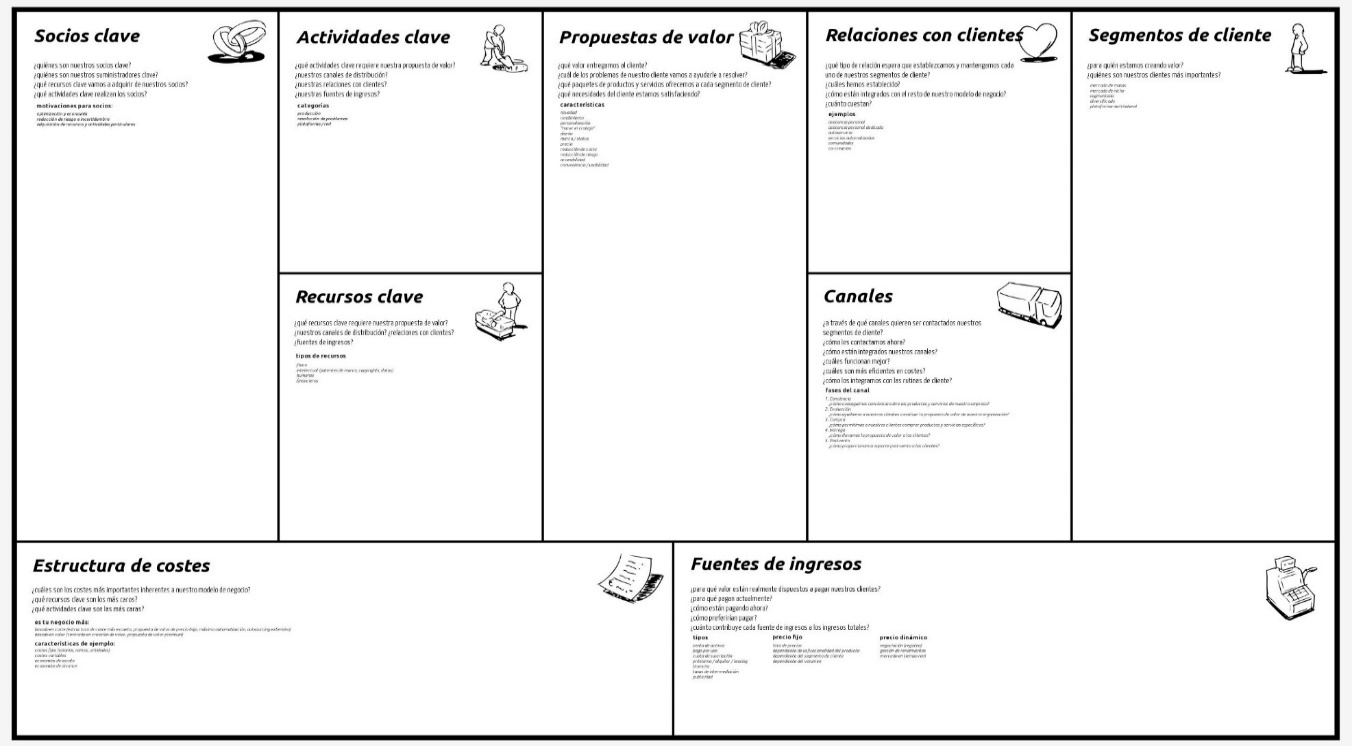 Descripción general de la empresa: solo si aplica como persona jurídica (microempresa) o Asociaciones de Interés PúblicoFORMULACIÓN TÉCNICA DE LA PROPUESTAPunto 1: Descripción del equipo de trabajo:Liste al personal clave que desarrollará el proyecto y su rol.   (En esta sección se detalla solamente el equipo emprendedor)(Agregue más filas de ser necesario)Descripción de las Subcontrataciones: en esta sección considerar añadir los servicios de mentoría.Punto 2:  Plan de trabajoUtilice este cuadro para detallar el Plan de Trabajo que incluye: En la primera columna, la descripción de la actividad que se va a realizar.En la segunda columna, el detalle específico de cada una de las actividades que planea realizar para el desarrollo del emprendimiento.En la tercera columna, el resultado o lo que desea esperar de la actividad detallada,En la cuarta columna, la duración en tiempo de lo que tomará para realizar las actividades.  El formato a utilizar es en meses completos.En la quinta columna, el indicador: lo que le permite medir si llegó o no al resultado esperado. Se brinda una línea de ejemplo, al completar con su información favor eliminarlo. Su idea de emprendimiento debe detallarla en dos (2) fases, según se describe en el Anuncio de la Convocatoria:Fase 1. Validación del modelo de negocios.Fase 2. Desarrollo y producción del prototipo.Recuerde incluir como actividades los resultados esperados, según se detalla en el Anuncio de la Convocatoria: Al final del proyecto, los emprendedores deben presentar un modelo de negocios, mercados validados, un prototipo en producción y sus primeras ventas.  No se permite cambiar el formato de este cuadro.Etapa I: Validación del modelo de negocios(Agregue más filas de ser necesario)Etapa 2: Desarrollo y producción del prototipo (Agregue más filas de ser necesario)Punto 3: Cronograma de actividadesUtilice este cuadro para indicar el cronograma que tiene pensado para su proyecto de proyecto, colocando las actividades del Plan de Trabajo (segunda columna). Las actividades deben ser colocadas en orden cronológico y se pueden sobreponer (solapar) entre las etapas. Recuerde incluir como actividades los resultados esperados, según se detalla en el Anuncio de la Convocatoria: Al final del proyecto, los emprendedores deben presentar un modelo de negocios, mercados validados, un prototipo en producción y sus primeras ventas.  No se permite cambiar el formato de este cuadro.(Agregue más filas de ser necesario y ajustar la cantidad de meses dependiendo de la categoría)Punto 4: Presupuesto del proyecto:El presupuesto debe incluirse en esta sección como una tabla o matriz.  A continuación, se incluyen todos los rubros de gastos permitidos según se detallan en el Artículo 50 de la Resolución de Junta Directiva No. 01 de 13 de enero de 2022.  En la tabla escoja los rubros que corresponden a su proyecto y escriba el detalle del gasto e indique el monto de la contraparte (si aplica). Puede eliminar los rubros que no corresponden a su proyecto.  No se permite modificar el formato de este cuadro ni el texto que aparece en la primera columna.    SUSTENTACIÓN DE RUBROS DE GASTOS PERMITIDOS  Punto 1: Cuadro de sustentación de rubroEn esta sección debe escoger los rubros que corresponden a su proyecto según lo hizo en la tabla anterior, y sustentar de qué se tratan esos gastos, brindar un detalle más completo y puede incluir las especificaciones técnicas necesarias. Puede eliminar los rubros que NO corresponden a su proyecto.Punto 2: Resumen presupuestario del emprendimientoNota: Este formato de cuadro es obligatorioPunto 3: Aporte económico del proponente (Si aplica)FORMULACIÓN FINANCIERA DE LA PROPUESTAPunto 1 Flujo de Caja “DEL PROYECTO”Nota: Esto es un cuadro recomendadoFlujo de Caja Neto es Igual: (Ingresos del Proyecto) – (Egresos del Proyecto) – (Impuesto a las Utilidades) + (Depreciación) – (Inversión) + (Valor Residual)Punto 2: Indicadores Económicos “DEL PROYECTO”Presentación de los indicadores económicos y financierosValor Presente Neto, VAN (al 10%) La Tasa Interna de Retorno, TIRFORMULARIO DE PROPUESTAPROGRAMA DE FOMENTO A LA INNOVACIÓN EMPRESARIALCONVOCATORIA PÚBLICA INNOVATEC PANAMA 2022 – RONDA ICAPITAL SEMILLACONVOCATORIAPública Proyecto Innovatec Panamá 2022 Capital SemillaCODIGO (USO EXCLUSIVO DE LA SENACYT)1. DATOS GENERALES DEL PROPONENTE (ASEGURARSE QUE LOS DATOS SEAN ACTUALIZADOS Y VALIDABLES)1.1 ESTUDIANTE O EMPRENDEDORNOMBRE COMPLETO DEL LIDER DEL PROYECTO:CEDULA DEL LIDER DEL PROYECTO:FECHA DE NACIMIENTO DEL LIDER DEL PROYECTO:EDAD DEL LIDER DEL PROYECTO:LUGAR DE NACIMIENTO DEL LIDER DEL PROYECTO:DIRECCION RESDENCIAL DEL LIDERL DEL PROYUECTO (Ubicación exacta):SEXO DEL LIDER DEL PROYECTO:PROFESION DEL LIDER DEL PROYECTO:TELEFONO CELULAR DEL LIDER DEL PROYECTO:CORREO ELECTRONICO DEL LIDER DEL PROYECTO:TIPO DE PROPONENTE:2. DATOS GENERALES DEL PROPONENTE (ASEGURARSE QUE LOS DATOS SEAN ACTUALIZADOS Y VALIDABLES)2.1 MICROEMPRESAS O ASOCIACIONES DE INTERES PUBLICO – DATOS GENERALES DE LA ORGANIZACIÓNNOMBRE O RAZON SOCIAL DE LA MICROEMPRESA O ASOCIACION DE INTERES PUBLICO:RUC Y DV:PAGINA WEB:NOMBRE DEL REPRESENTANTE LEGAL:TIPO DE DOCUMENTO DE IDENTIDAD PERSONAL DEL REPRESENTANTE LEGAL:NACIONALIDAD DEL REPRESENTANTE LEGAL:NUMERO DEL DOCUMENTO DE IDENTIDAD PERSONAL DEL REPRESENTANTE LEGAL:LUGAR DE NACIMIENTO DEL REPRESENTANTE LEGAL:CORREO ELECTRONICO DEL REPRESENTANTE LEGAL:SEXO DEL REPRESENTANTE LEGAL:DIRECCION RESDENCIAL DEL REPRESENTATE LEGAL (Ubicación exacta):TIPO DE ORGANIZACIÓN:FECHA DE CONSTITUCIÓN DE LA ORGANIZACIÓN (Según el aviso de operaciones):DIRECCIÓN DE LA ORGANIZACIÓN (Ubicación exacta);ACTIVIDAD PRINCIPAL DE LA ORGANIZACIÓN:SECTOR ECONÓMICO CINU: (según la Clasificación Industrial Nacional Uniforme de todas las Actividades Económicas.  Referencia: INEC Panamá):TELÉFONO FIJO DE LA ORGANIZACIÓN:2.2 MICROEMPRESAS O ASOCIACIONES DE INTERES PUBLICO – DATOS GENERALES DEL LIDER DEL PROYECTONOMBRE COMPLETO DEL LIDER DEL PROYECTO:TIPO DE DOCUMENTO DE IDENTIDAD PERSONAL DEL LIDER DEL PROYECTO:NACIONALIDAD DEL LIDER DEL PROYECTO:NUMERO DEL DOCUMENTO DE IDENTIDAD PERSONAL DEL LIDER DEL PROYECTO:FECHA DE NACIMIENTO DEL LIDER DEL PROYECTO:EDAD DEL LIDER DEL PROYECTO:LUGAR DE NACIMIENTO DEL LIDER DEL PROYECTO:DIRECCION RESDENCIAL DEL LIDERL DEL PROYECTO (Ubicación exacta):SEXO DEL LIDER DEL PROYECTO:PROFESION DEL LIDER DEL PROYECTO:TELEFONO CELULAR DEL LIDER DEL PROYECTO:CORREO ELECTRONICO DEL LIDER DEL PROYECTO:3. IDENTIFICACION DEL PROYECTOTITULO DEL PROYECTO:RESUMEN EJECUTIVO DEL PROYECTO:(Máximo 500 palabras)AREA TEMATICA:EQUIPOS LIDERADOS POR UNA MUJER O QUE TENGAN IGUAL PARTICIPACIÓN DE MUJERES Y HOMBRE:  Sí    NoDe ser positiva su respuesta, explique:PROPUESTAS QUE SE EJECUTEN Y QUE IMPACTEN EN LA ECONOMÍA REGIONAL DE LAS PROVINCIAS Y COMARCAS, EXCEPTUANDO LAS PROPUESTAS QUE SE EJECUTEN EN LA PROVINCIA DE PANAMÁ:  Sí    NoDe ser positiva su respuesta, detalle las provincias y explique:DISTRITO EN EL QUE SE EJECUTARA EL PROYECTO:4. SUBSIDIO ECONOMICO Y COFINANCIAMIENTOAPORTE NO REEMBOLSABLE BASE - SENACYT:EQUIPOS LIDERADOS POR UNA MUJER O QUE TENGAN IGUAL PARTICIPACIÓN DE MUJERES Y HOMBRE: PROPUESTAS QUE SE EJECUTEN Y QUE IMPACTEN EN LA ECONOMÍA REGIONAL DE LAS PROVINCIAS Y COMARCAS, EXCEPTUANDO LAS PROPUESTAS QUE SE EJECUTEN EN LA PROVINCIA DE PANAMÁ: MONTO TOTAL DEL SUBSIDIO ECONOMICO SOLICITADO A LA SENACYT:(Los proponentes acompañados de un Profesor universitario o empresario, el monto total del subsidio económico a solicitar a la SENACYT no puede ser mayor de B/.25,000.00)(Los proponentes acompañados de un Investigador o incubadora/aceleradora, el monto total del subsidio económico a solicitar a la SENACYT no puede ser mayor de B/.30,000.00)MONTO DE APORTE DEL PROPONENTE: (Para esta categoría no es obligatorio, sin embargo, si el proponente realizará aportes deberá colocar el monto)DURACION DEL PROYECTO:(Colocar el tiempo en meses, para esta categoría máximo nueve (9) meses)4. MENTORPERFIL DEL MENTOR:NOMBRE DEL MENTOR: 5. CERTIFICACIONESCON LA ENTREGA DE ESTA PROPUESTA EL PROPONENTE ACEPTA LA OBLIGACIÓN DE CUMPLIR CON LOS TÉRMINOS Y CONDICIONES INDICADOS EN LA PRESENTE CONVOCATORIA Y EL REGLAMENTO DEL PROGRAMA (RESOLUCIÓN DE JUNTA DIRECTIVA No. 01 DE 13 DE ENERO DE 2022) DISPONIBLE EN LA PÁGINA WEB DE LA SENACYT.CERTIFICO QUE HE LEIDO Y ESTOY DE ACUERDO CON LOS TÉRMINOS Y CONDICIONES INDICADOS EN LA RESOLUCIÓN DE JUNTA DIRECTIVA No.01 DE 13 DE ENERO DE 2022.                      Sí               NoDECLARA Y ACEPTA EL PROPONENTE QUE LA PROPUESTA CON LA QUE PARTICIPA EN LA CONVOCATORIA ES ORIGINAL Y QUE NO HA SIDO FINANCIADA ANTERIORMENTE POR LA SENACYT, BAJO EL MISMO U OTRO NOMBRE, O POR OTRO PROPONENTE O POR OTROS ORGANISMOS NACIONALES O INTERNACIONALES, SIN HABERLO INFORMADO O PUESTO EN CONOCIMIENTO DE LA SENACYT.CERTIFICO QUE LAS DECLARACIONES PRESENTADAS AQUÍ (EXCLUYENDO HIPÓTESIS Y/O OPINIONES CIENTÍFICAS, TÉCNICAS Y DEMÁS) SON VERDADERAS Y ESTÁN COMPLETAS.                      Sí               NoNombre: Fecha:Firma:Presente el plan de negocios del emprendimientoPresente el prototipo o Producto Mínimo Viable¿Ha presentado este emprendimiento en convocatorias anteriores de la SENACYT o en otras instancias?  ¿Con esta idea de proyecto ha recibido anteriormente financiamiento de la SENACYT?  Si su respuesta es positiva, por favor explique brevemente(Las Bases de la Convocatoria establecen: No haber sido previamente beneficiado del Fondo de Capital Pre-Semilla y/o Capital Semilla en las 2 últimas convocatorias)De ser persona natural, detalle qué se dedica a nivel profesionalDe ser persona jurídica, detalle las actividades a las que se dedica la empresaDescriba su emprendimiento¿Cuál es el problema que resuelve o pretende resolver?¿Cuál es la solución?¿Cuál sería el mercado al que estaría dirigido?¿Cuál es su motivación para desarrollar su emprendimiento?Describa la innovación o innovaciones de su emprendimientoDetalle el tipo de metodología a utilizar para desarrollar su emprendimientoObjetivos de su emprendimientoDetalle el objetivo generalDetalle el objetivo específicoDescriba los principales obstáculos y restricciones, riesgos de naturaleza técnica y comercial, entre otros factores que podría enfrentar para desarrollar su emprendimientoIndique dónde se desarrollará su emprendimientoDescriba a qué mercado meta está dirigido su emprendimientoSi está optando por aporte económico adicional por desarrollar su emprendimiento fuera de la ciudad de Panamá, explique y justifique el impacto planificadoDescriba el (los) elemento (s) diferenciador (es) de su emprendimiento ante otras alternativas similaresDescriba si su emprendimiento debe tomar en consideración aspectos regulatorios legales y/o sanitarios y/o ambientales que debe considerar, en temas como: permisos de autoridades, medidas sanitarias, de seguridad, bioética, género, protección intelectual, etc. (si aplica):Estrategia de comercializaciónUtilice la herramienta de Business Model CanvasSocios Claves Actividades ClavePropuesta de Valor Propuesta de Valor Relaciones con ClientesSegmentos de Clientes Recursos Claves Canales Estructura de CostesEstructura de CostesEstructura de CostesFuente de Ingresos Fuente de Ingresos Fuente de Ingresos Definir las necesidades de patentamiento (solo si aplica)Misión, visión y valores de la empresaTrayectoria de la empresaTamaño de la empresaBreve descripción del tipo de presencia con la que cuenta la empresa (nacional y/o internacional ¿Dónde?)Actividades económicas de la empresaPresentar el organigrama fijo o estructura organizacional de la empresaPerfil (escribir el perfil profesional)  Nombre (nombre y apellido)Función en el proyecto (Dirección, investigación, administración, comunicación, etc.)Horas que dedicará al proyecto Máximo nivel educativo¿Qué le motiva a trabajar en este proyecto?Perfil (escribir el perfil de la persona o el servicio a subcontratar)  Actividad o servicios que desarrollara en el proyectoTrayectoria de la empresa o persona a subcontratarHoras de dedicación al proyecto (si aplica)Mentor o incubadora(Detalle antecedentes y experiencia del mentor o incubadora con emprendedores o proyectosDescriba los servicios de acompañamiento que le estará brindando el mentor o incubadora en la ejecución de su emprendimiento)DESCRIPCIÓNACTIVIDADES A REALIZAR PARA ALCANZAR RESULTADOSRESULTADO ESPERADODURACIÓN INDICADOREjemplo: Se realiza una encuesta basada en el método DELPHI, etc. Ejemplo: 1. Diseñar la encuesta. 2. Implementarla en la comunidad X. 3. Analizar los resultados. Ejemplo: Conocer las opiniones de las personas de la comunidad X, en relación con el tema X.   Ejemplo: X tiempo (meses) Ejemplo: al menos 50 personas encuestadas. Informe de la encuesta completado. DESCRIPCIÓNACTIVIDADES A REALIZAR PARA ALCANZAR RESULTADOSRESULTADO ESPERADODURACIÓN INDICADOREjemplo: Se realiza una encuesta basada en el método DELPHI, etc. Ejemplo: 1. Diseñar la encuesta. 2. Implementarla en la comunidad X. 3. Analizar los resultados. Ejemplo: Conocer las opiniones de las personas de la comunidad X, en relación con el tema X.   Ejemplo: X tiempo (meses) Ejemplo: al menos 50 personas encuestadas. Informe de la encuesta completado. ACTIVIDADESMeses Meses Meses Meses Meses Meses Meses Meses Meses ACTIVIDADES123456789Etapa IEtapa IEtapa IEtapa IEtapa IEtapa IEtapa IEtapa IEtapa IEtapa ITrámites administrativos – Gestión de desembolsoActividad 1Actividad 2Actividad 3Etapa IIEtapa IIEtapa IIEtapa IIEtapa IIEtapa IIEtapa IIEtapa IIEtapa IIEtapa IITrámites administrativos – Gestión de desembolsoActividad 4Actividad 5Actividad 6Rubro de gastos permitidos(Detallados en el Artículo 50 de la Resolución de Junta Directiva No. 01 de 13 de enero de 2022)Descripción del gasto(RESUMIDO)Aporte SENACYT montos en Balboas (B/.)Aporte SENACYT montos en Balboas (B/.)Aporte SENACYT montos en Balboas (B/.)Aporte del proponentemontos en Balboas (B/.)Rubro de gastos permitidos(Detallados en el Artículo 50 de la Resolución de Junta Directiva No. 01 de 13 de enero de 2022)Descripción del gasto(RESUMIDO)Etapa I(40% máximo del total de la propuesta)Etapa 2(60% máximo del total de la propuesta)Etapa 2(60% máximo del total de la propuesta)Contraparte montos en Balboas (B/.)Equipos, maquinarias, recursos bibliográficos, insumos científicos, materiales de consumo, didácticos o de oficina e impresiones(Escriba aquí el detalle del gasto)0.000.000.000.00Pago por servicios para uso de equipo, análisis de muestras y el espacio no disponible para el desarrollo del proyecto (Escriba aquí el detalle del gasto)0.000.000.000.00Recursos humanos: incentivos para el personal del proyecto exceptuando los accionistas de las empresas beneficiadasHasta un 30% del total de la propuesta(Escriba aquí el detalle del gasto)0.000.000.000.00Subcontratos de servicios o personal no disponible en el proyecto(Escriba aquí el detalle del gasto)0.000.000.000.00Capacitaciones de corta duración(Escriba aquí el detalle del gasto)0.000.000.000.00Gastos de transporte requerido(Escriba aquí el detalle del gasto)0.000.000.000.00Promoción y/o difusión de actividades.(Escriba aquí el detalle del gasto)0.000.000.000.00Publicación y/o difusión de los resultados.(Escriba aquí el detalle del gasto)0.000.000.000.00Gastos de operación no disponibles y que sean imprescindibles para alcanzar los objetivos del proyecto(Escriba aquí el detalle del gasto)0.000.000.000.00SubtotalSubtotal0.000.000.000.00TotalTotal0.000.000.000.00Rubro de gastos permitidos(Detallados en el Artículo 50 de la Resolución de Junta Directiva No. 01 de 13 de enero de 2022)Etapa I:Sustentar el gasto según el rubroEtapa II:Sustentar el gasto según el rubroEquipos, maquinarias, recursos bibliográficos, insumos científicos, materiales de consumo, didácticos o de oficina e impresionesPago por servicios para uso de equipo, análisis de muestras y el espacio no disponible para el desarrollo del proyecto Recursos humanos: incentivos para el personal del proyecto exceptuando los accionistas de las empresas beneficiadasHasta un 30% del total de la propuestaSubcontratos de servicios o personal no disponible en el proyectoCapacitaciones de corta duraciónGastos de transporte requeridoPromoción y/o difusión de actividades.Publicación y/o difusión de los resultados.Gastos de operación no disponibles y que sean imprescindibles para alcanzar los objetivos del proyectoDistribución de las fasesAporte SENACYTAporte ProponenteTOTALFase I (40% máximo del total de la propuesta)Fase II (60% máximo del total de la propuesta)TOTAL1. Según los montos detallados en el cuadro anterior, en la columna con el título Aporte Proponente, explique cómo la persona natural o la empresa va a afrontar este presupuesto para lograr la ejecución adecuada del proyecto.Año 0Año 1Año 2Año 3Año 4Año 5Ingresos del ProyectoCostos Fijos del ProyectoCostos Variables del ProyectoGastos adm. Ventas y comercializaciónDepreciación y AmortizaciónEgresos del ProyectoUtilidad Antes de ImpuestoImpuesto a las UtilidadesUtilidad después del ImpuestoMás Depreciación y AmortizaciónUtilidadInversión + Capital de TrabajoValor residualFLUJO NETO DE CAJA: